個案研討： 救護車鳴笛還被撞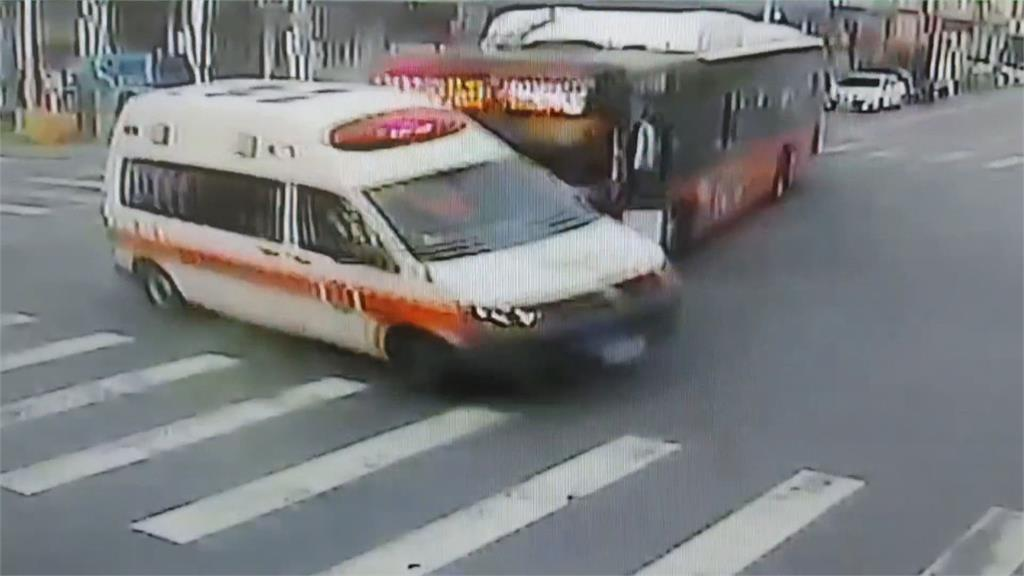 以下為數則新聞報導，請就此事件加以評論：花蓮12日早上一輛救護車出勤，經過路口時，被一輛公車攔腰撞上，因為撞擊力太大，救護車繼續往前衝，撞到騎樓機車，車身毀損嚴重，幸好當時車上沒有載送傷患，雙方也沒受傷；只是救護車當時有鳴笛，就算公車是綠燈，但因為沒禮讓，恐怕要吃上罰單。花蓮分局交通組巡官王泓：「經查雙方均無酒駕，有合格駕照，救護車有開啟警示燈及鳴笛，肇事原因仍待釐清。」雖然公車駕駛喊冤說自己是綠燈，但依照規定，聽到鳴笛聲沒有避讓消防車或救護車等，可裁罰3600元以及吊銷駕照，但花蓮救護車3天內出了2次車禍，幸好都沒讓患者再度受傷，只是車禍頻傳，恐怕也讓出勤的消防隊員捏把冷汗。  (2021/12/13 三立新聞網)未禮讓救護車！新北市消防局永利分隊，今上午11時許前往永和載運一名女性患者就醫途中，行經新店區秀朗橋下橋處，與一輛從中正路竄出的指南客運905號公車發生擦撞，所幸並未造成人員傷亡，車內患者也未因車禍造成二次傷害，詳細原因待警方釐清。公車駕駛表示，事發當時前方有多輛車輛擋住視線，不知道前方路口有救護車經過，才不慎發生擦撞。 (2016/5/24 自由時報)蘇州市近日發生一起救護車撞死人的車禍意外。駕駛表示，當時接到一位腳部受傷的患者，爲了迅速趕到醫院，於是他就闖了紅燈；不料此時有一輛正常行駛的電動車行駛過來，導致電動車上的戴姓車主不幸被撞身亡。他也指出，在執行緊急任務時可以闖紅燈，所以撞了人應該判免責的。死者家屬聽完當下真是傷心又氣憤。  (天天要聞)救護車時速飆到100公里趕著救人，卻在路口直撞龜速老公車，救人不成反造成2死，救護車司機指公車沒禮讓他，公車司機則怪罪車內學生太吵，沒聽到警笛，屏東地院依業務過失致死，各判2名司機1年、1年2月。  (2007/07)傳統觀點為了爭取緊急救人時間，救護車擁有交通特權是合理的，一般車輛當然要禮讓救護車先行。救護車的任務是救人，為什麼結果卻是撞死人？人性化設計觀點    在台灣，救護車在執行任務時，只要閃燈鳴笛，交通法規的確給予救護車闖紅燈、超速、甚至逆向超車等特權。一般人車也都會尊重禮讓。    如果上網查一下救護車的意外事故，就會發現還不少見，難道是有人視而不見、故意不讓嗎？應該不是吧！我們看到新聞報導，有很多是對方駕駛說車內乘客太吵雜或密閉性太好沒有聽到車外的鳴笛聲，而他也是按號誌正常行駛，沒想到突然會有救護車快速衝出，來不及煞車因而出事。所以，應該不是故意不讓，如果一味的怪罪對方、重罰對方，並不能解決問題，類似的事件一再發生就是證明。    救護車出事大多是發生在十字路口或附近，而且對方的車也是在正常行駛，並沒有闖燈、違規或故意不讓的狀況。這個事實就是表示應該是目前的系統需要改善，現以人性化設計的觀點，提供以下幾個思考方向：救護車內燈鳴笛的警示性仍不足現在各種車輛的防噪設計已不同過往，加上車內乘客或音響的干擾，車外的鳴笛聲不見得能聽到，尤其是救護車由未預期的方向或燈號突然衝出，加上車速又快，來不及煞車禮讓是可理解的。由不斷發生事故的事實證明，現有的警示裝置效果是不足的，必需參考國外進一步加強或再增加其他的警示方式。救護車駕駛心態需改變很明顯的，救護車駕駛因為有法規保障，認為所有的車和人都有禮讓的義務，自己有絕對的優先權，如果出事當然由對方負全責。而且救護車已閃燈鳴笛對方「應該」聽到，所以在有權違犯交通規則且又有免責權的情況下，自己並沒有任何的防範意識。也就是說，救護車在變更車道、逆向、闖紅燈時雖然是符合規定，但駕駛完全沒有觀察、減速或避讓的心理或準備動作，帶著誰敢撞過來就試試看的心態，這恐怕才是肇事的真正原因。這點顯示對於特種車輛駕駛的在職訓練仍有不足。尤其是應如何在避免發生事故的狀況下安全的爭取時效，還需進一步納入教育訓練的內容。肇事責任應公平判定救護車在執行任務時雖然有優先權，但在自己違規搶時間時，也要顧慮到對方的反應時間，一旦出事，也並非把責任全部推給對方。因此警方在處理這類事故時，應公平合理的判定責任。是否交通法規也要作合理的修訂，要求救護車駕駛在逆向、不合理搶換車道、闖紅燈時要減速、觀察路況，不能橫衝直撞，目無他車的搶快，如因而肇事也應負起肇事責任，不然不但沒救到人反而又害了別人！    同學們，你目擊過救護車的這類狀況嗎？如還有什麼其他看法，請提出分享討論。